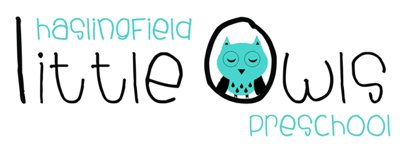 Weekly Newsletter7th November 2019Dear Little Owls Parents and Carers,This week….This week we have been talking lots about our experiences of Bonfire Night. For Together Time we did the ‘Remember, Remember the 5th November’ rhyme and  our Moonbeams (rising 4s) read the Guy Fawkes story. They were fascinated by it and even wanted to play the different people so on Tuesday they even acted it out! In phonics we playing ‘what’s in the box’ and we were clapping and sorting the number of syllables in words, e.g. cat-er-pi-llar has 4 syllables. Our Shooting Stars (rising 3s) and Comets (2 year olds) read Owl Babies which is about how Mummy always comes back; a reassuring story for our little ones who are still learning to separate from their main carer.Next week…We are going to be focusing on remembering. If your child attends any events for Remembrance Day please upload these to Tapestry for us to discuss.Together Time song: Zoom, Zoom, Zoom, We’re Going to the MoonMoonbeams focus book: Paper Dolls (a story about remembering)Shooting Stars and Comets focus book: Owls BabiesRainbow Rule of the week: Inside we use inside voices and walking feetStaffingWe are very sad to say that Natalie will be leaving Little Owls due to personal family circumstances. We wish Natalie and her family all the best in the future and we will look forward to seeing her around the village. We will be re-advertising for a Level 3 Early Years Practitioner immediately and in the meantime, we will have an agency member of staff at Little Owls. We will be contacting Natalie’s key children’s families to let you know who your key person will be.Registration RocksWhen you come in with your child in the morning please can you help them find their Registration Rock and put it in the basket. This is great for their name recognition, even for 2 year olds as recognising the first letter of their name is hugely beneficial to their development. It works well to pick up two rocks which start with different letters and see if they can find their own.GatePlease can everyone ensure the gate is not left swinging-if there is nobody behind you please put the bolt on as there is often our neighbour’s car parked there.RotasRotas for next week please:We hope you enjoy your weekend and we will look forward to seeing you all next week!Best wishes fromAbby, Kayleigh, Sobia, Hayley and JulieThe Little Owls Team07704 908109Week beginningFruitBeginning (Mon/Tue)Middle (Wed/Thu)Washing Bag11th Nov8 Bananas each8 Apples each8 Pears each8 Satsumas each-Sen-Alice-James (Mon)-William-Alex-Emily Co-Emily B-NoahClara (Wed)18th Nov8 Bananas each8 Apples each8 Pears each8 Satsumas each-Wilfred-Elliot-Tom (Mon)-Hattie-Aryan-Freddie-Jameson-JackEmily B (Wed)